О внесении изменений в постановление администрации Шемуршинского муниципального округа Чувашской Республики от 27 декабря 2023 г. № 1172Администрация Шемуршинского муниципального округа Чувашской Республики постановляет:1. Внести в постановление администрации Шемуршинского муниципального округа Чувашской Республики от 27 декабря 2023 г. № 1172 «О создании межведомственной комиссии о признании помещения жилым помещением, жилого помещения непригодным для проживания, многоквартирного дома аварийным и подлежащим сносу или реконструкции» (далее – Постановление) следующие изменения:1.1. В приложении № 1 к Постановлению:должность Кокуркина А.А. изложить в следующей редакции:«Кокуркин А.А. – заместитель главы администрации Шемуршинского муниципального округа – начальник управления по благоустройству и развитию территорий (заместитель председателя комиссии)»;должность Кудряшова М.А. изложить в следующей редакции:«Кудряшов М.А. – начальник отдела строительства и ЖКХ управления по благоустройству и развитию территорий администрации Шемуршинского муниципального округа».2. Настоящее постановление вступает в силу после его официального опубликования.Глава Шемуршинского муниципального округа Чувашской Республики                                                                                                        С.А. ГалкинЧЁВАШ РЕСПУБЛИКИШЁМЁРШЁ МУНИЦИПАЛЛĂ ОКРУГЕ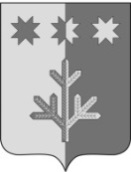 ЧУВАШСКАЯ РЕСПУБЛИКАШЕМУРШИНСКИЙМУНИЦИПАЛЬНЫЙ ОКРУГШЁМЁРШЁ МУНИЦИПАЛЛĂ ОКРУГĔН АДМИНИСТРАЦИЙ,ЙЫШĂНУ«___»___________ 20     №____Шёмёршё ял.АДМИНИСТРАЦИЯШЕМУРШИНСКОГОМУНИЦИПАЛЬНОГО ОКРУГАПОСТАНОВЛЕНИЕ«21» марта  2024 г.  № 227село Шемурша